Постановление15 ноября 2023 г.                                          № 23                                                 с.ВеселоеОб утверждении перечня главных администраторов доходов бюджета Веселовского сельского муниципального образования Республики Калмыкия В соответствии со статьей 160.1 Бюджетного Кодекса Российской Федерации и постановлением Правительства Российской Федерации от 16.09.2021 № 1569 «Об утверждении общих требований к закреплению за органами государственной власти (государственными органами) субъекта Российской Федерации, органами управления территориальными фондами обязательного медицинского страхования, органами местного самоуправления, органами местной администрации полномочий главного администратора доходов бюджета и к утверждению перечня главных  администраторов доходов бюджета субъекта Российской Федерации, бюджета территориального фонда обязательного медицинского страхования, местного бюджета», Администрация Веселовского сельского муниципального образования Республики Калмыкия постановляет:1. Утвердить перечень главных администраторов доходов бюджета Веселовского сельского муниципального образования Республики Калмыкия согласно приложения №1 к настоящему постановлению.2. Разместить настоящее постановление на официальном сайте Веселовского сельского  муниципального образования Республики Калмыкия в сети Интернет.3. Настоящее постановление вступает в силу со дня его официального опубликования и распространяет свое действие на правоотношения, возникшие при составлении и исполнении бюджета Веселовского сельского муниципального образования Республики Калмыкия на 2024 год.4. Контроль за исполнением настоящего постановления оставляю за собой.Глава          Веселовского сельскогомуниципального образованияРеспублики Калмыкия  (ахлачи)                                                И.А.Кушнарева                                  Приложение №1к постановлению Администрации Веселовского СМО РК №23 от «15»ноября 2023г.Перечень главных администраторов доходов бюджета Веселовского  сельского муниципального образования Республики Калмыкия на 2024 годАдминистрация Веселовского сельского муниципального образованияРеспублики КалмыкияАдминистрация Веселовского сельского муниципального образованияРеспублики КалмыкияАдминистрация Веселовского сельского муниципального образованияРеспублики Калмыкия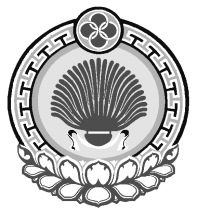 359024, Республика Калмыкия, с.Веселое, ул.Центральная,18ИНН 0812900510, т. (84745) 93-4-24, е-mail:veselovskoe.smo@yandex.ru 359024, Республика Калмыкия, с.Веселое, ул.Центральная,18ИНН 0812900510, т. (84745) 93-4-24, е-mail:veselovskoe.smo@yandex.ru 359024, Республика Калмыкия, с.Веселое, ул.Центральная,18ИНН 0812900510, т. (84745) 93-4-24, е-mail:veselovskoe.smo@yandex.ru Код администратораКод бюджетной классификацииНаименование182Федеральная налоговая служба1821 01 02010 01 0000 110Налог на доходы физических лиц с доходов, источником которых является налоговый агент, за исключением доходов, в отношении которых исчисление и уплата налога осуществляются в соответствии со статьями 227, 2271 и 228 Налогового кодекса Российской Федерации1821 01 02020 01 0000 110Налог на доходы физических лиц с доходов, полученных от осуществления деятельности физическими лицами, зарегистрированными в качестве индивидуальных предпринимателей, нотариусов, занимающихся частной практикой, адвокатов, учредивших адвокатские кабинеты и других лиц, занимающихся частной практикой в соответствии со статьей 227 Налогового кодекса Российской Федерации1821 01 02030 01 0000 110Налог на доходы физических лиц с доходов,  полученных физическими лицами в соответствии со статьей 228 Налогового Кодекса Российской Федерации1821 05 03010 01 0000 110Единый сельскохозяйственный налог1821 06 01030 10 0000 110Налог на имущество физических лиц, взимаемый по ставкам, применяемым к объектам налогообложения, расположенным в границах сельских поселений1821 06 06030 10 0000 110Земельный налог с организаций, обладающих земельным участком, расположенным в границах сельских поселений1821 16 10123 01 0000 140Доходы от денежных взысканий (штрафов), поступающие в счет погашения задолженности, образовавшейся до 1 января 2020 года, подлежащие зачислению в бюджет муниципального образования по нормативам, действовавшим в 2019 году636Республиканская служба  финансово-бюджетного контроля6361 16 02000 02 0000 140Административные штрафы, установленные законами субъектов Российской Федерации об административных правонарушениях955Веселовское  сельское  муниципальное образование Республики Калмыкия9551 14 02053 10 0000 410Доходы от реализации иного имущества, находящегося в собственности поселений (за исключением имущества муниципальных бюджетных и автономных учреждений, а также имущества муниципальных унитарных предприятий, в том числе казенных), в части реализации основных средств по указанному имуществу9551 14 02053 10 0000 440Доходы от реализации иного имущества, находящегося в собственности поселений (за исключением имущества муниципальных бюджетных и автономных учреждений, а также имущества муниципальных унитарных предприятий, в том числе казенных), в части реализации материальных запасов по указанному имуществу9551 16 90050 10 0000 140Прочие поступления от денежных взысканий (штрафов) и иных сумм в возмещение ущерба, зачисляемые в бюджеты сельских поселений9551 17 01050 10 0000 180Невыясненные поступления, зачисляемые в бюджеты сельских поселений9551 17 05050 10 0000 180Прочие неналоговые доходы бюджетов сельских поселений9552 02 15001 10 000 150Дотации бюджетам сельских поселений на выравнивание бюджетной обеспеченности9551 18 02500 10 0000 150Поступления в бюджеты (перечисления из бюджета) по урегулированию расчетов между бюджетами бюджетной системы Российской Федерации по распределенным доходам9552 02 35118 10 0000 150Субвенции бюджетам сельских поселений на осуществление первичного воинского учета на территориях, где отсутствуют военные комиссариаты9552 02 2999 10 0000 150Прочие субсидии бюджетам сельских поселений9552 07 05030 10 0000 150Прочие безвозмездные поступления в бюджеты сельских поселений9552 08 05000 10 0000 150Перечисления из бюджетов сельских поселений (в бюджеты поселений) для осуществления возврата (зачета) излишне уплаченных или излишне взысканных сумм налогов, сборов и иных платежей, а также сумм процентов за несвоевременное осуществление такого возврата и процентов, начисленных на излишне взысканные суммы9552 02 04014 10 0000 150Межбюджетные трансферты, передаваемые бюджетам сельских поселений из бюджетов муниципальных районов на осуществление части полномочий по решению вопросов местного значения в соответствии с заключенными соглашениями.9551 16 10123 01 0101 140Доходы от денежных взысканий (штрафов), поступающие в счет погашения задолженности, образовавшейся до 1 января 2020 года, подлежащие зачислению в бюджеты бюджетной системы Российской Федерации по нормативам, действовавшим в 2019 году.